АДМИНИСТРАЦИЯ ВЕСЬЕГОНСКОГО РАЙОНАТВЕРСКОЙ ОБЛАСТИПОСТАНОВЛЕНИЕг.Весьегонск23.05.2016									                           № 162В соответствии со статьей 78 Бюджетного кодекса Российской Федерации  постановляю:1.Утвердить Порядок предоставления из бюджета Весьегонского района субсидии юридическим лицам и индивидуальным предпринимателям в целях возмещения части затрат, связанных с оказанием услуг на организацию транспортного обслуживания населения на муниципальных маршрутах регулярных перевозок по регулируемым тарифам в границах двух и более поселений Весьегонского района в соответствии с минимальными социальными требованиями на 2016 год.2.Настоящее постановление вступает в силу со дня его принятия, распространяется на правоотношения, возникшие с 01.01.2016 года и подлежит официальному опубликованию в газете «Весьегонская жизнь» и  размещению на официальном сайте МО Тверской области «Весьегонский район» в информационно-телекоммуникационной сети Интернет.3.Контроль за исполнением настоящего постановления оставляю за собой.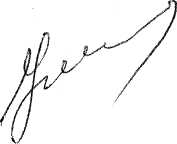               Глава администрации                                                                             И.И. Угнивенко                                                                                                                                    Приложение                                                                                                  к постановлению администрации                                                                                                  Весьегонского района                                                                                                  от     23.05.2016 №162  ПорядокПредоставления из бюджета Весьегонского района субсидий юридическим лицам и индивидуальным предпринимателям в целях возмещения части затрат, связанных с оказанием услуг на организацию транспортного обслуживания населения на муниципальных маршрутах регулярных перевозок по регулируемым тарифам в границах двух и более поселений Весьегонского района в соответствии с минимальными социальными требованиями на 2016 год.Раздел   IОбщие положения1.1.Настоящий порядок регламентирует предоставление из бюджета Весьегонского района субсидии юридическим лицам и индивидуальным предпринимателям в целях возмещения части затрат, связанных с оказанием услуг на организацию транспортного обслуживания населения на муниципальных маршрутах регулярных перевозок по регулируемым тарифам в границах двух и более поселений Весьегонского района в соответствии с минимальными социальными требованиями на 2016 год.1.2. Главным распорядителем средств бюджета Весьегонского района на предоставление субсидий является администрация Весьегонского района.1.3. Правом на получение субсидии обладают юридические лица и индивидуальные предприниматели, осуществляющие перевозку граждан на муниципальных маршрутах регулярных перевозок по регулируемым тарифам в границах двух и более поселений Весьегонского района в соответствии с минимальными социальными требованиями, на основании договора на осуществление перевозок по муниципальным маршрутам регулярных перевозок по регулируемым тарифам в границах двух и более поселений Весьегонского района, включенных в перечень муниципальных маршрутов регулярных перевозок по регулируемым тарифам в границах двух и  более поселений Весьегонского района  на 2016 год, заключенного с администрацией Весьегонского района (далее – перевозчики).1.4.  Субсидии предоставляются за счет бюджета Весьегонского района, объем которых на данные цели в текущем году устанавливается решением Собрания депутатов Весьегонского района Тверской области «О бюджете на 2016 год» и муниципальной программой муниципального образования Тверской области «Весьегонский район» «Развитие сферы транспорта и дорожной деятельности Весьегонского района» на 2016-2018 годы.Раздел IIУсловия и порядок предоставления субсидии2.1.  Условиями предоставления субсидий являются:а) осуществление перевозок граждан на  муниципальных маршрутах регулярных перевозок по регулируемым тарифам в границах двух и более поселений Весьегонского района в соответствии с минимальными социальными требованиями (далее –муниципальный маршрут регулярных перевозок по регулируемым тарифам);б) наличие  муниципального контракта (договора) на осуществление перевозок на муниципальных маршрутах регулярных перевозок по регулируемым тарифам в границах двух и более поселений Весьегонского района в соответствии с минимальными социальными требованиями (далее – договор на осуществление перевозок);в) предоставление отчетов об оказании услуг по перевозке пассажиров на маршрутах перевозок (далее – отчеты об оказанных услугах) по форме согласно приложению  к настоящему порядку;г) наличие договора о предоставлении субсидий из бюджета Весьегонского района в целях возмещения затрат, связанных с организацией транспортного обслуживания населения на муниципальных маршрутах регулярных перевозок по регулируемым тарифам в границах двух и более населений Весьегонского района в соответствии с минимальными социальными  требованиями  на 2016 год;2.2. Размер Субсидий на реализацию расходных обязательств на организацию транспортного обслуживания населения на каждом муниципальном маршруте, включенном в Перечень маршрутов, определяется исходя из размера компенсации перевозчикам при транспортном обслуживании населения на 1 км пробега, указанного в распределении субсидий из областного бюджета тверской области на реализацию расходных обязательств муниципальных образований Тверской области по организации транспортного обслуживания населения на муниципальных маршрутах регулярных перевозок по регулируемым тарифам в границах двух и более поселений одного муниципального района в соответствии с минимальными социальными требованиями на соответствующий финансовый год, которое утверждается постановлением Правительства Тверской области, но не выше средневзвешенного размера компенсации по тверской области, и объема фактически выполненной работы по организации транспортного обслуживания населения, но не более суммы убытков, указанной в отчете об использовании субсидии, а также с учетом фактически выделенной суммы из бюджета Весьегонского района.2.3. Для получения субсидии перевозчики предоставляют в администрацию Весьегонского района в срок до 10 числа месяца, следующего за отчетным, ежемесячные отчеты об оказанных услугах. Протяженность маршрута указывается исходя из паспорта автобусного маршрута. Администрация Весьегонского района вправе требовать необходимые документы, подтверждающие достоверность сведений в представленных перевозчиками отчетах об оказанных услугах.2.4.  Администрация Весьегонского района принимает решение о расходовании средств из бюджета Весьегонского района и осуществляет их расходование, в пределах бюджетных ассигнований и лимитов бюджетных средств, предусмотренных на данную субсидию.Раздел IIIПорядок возврата субсидий в случае нарушения условий, установленных при их предоставлении3.1. В случае установления факта представления перевозчиком недостоверных сведений, содержащихся в документах, сумма субсидии, неправомерно полученная из бюджета Весьегонского района подлежит возврату в доход бюджета Весьегонского района.3.2.  Администрация Весьегонского района в течении пяти рабочих дней с момента установления случая, указанного в пункте 3.1 настоящего порядка письменно уведомляет перевозчика о необходимости возврата неправомерно полученной субсидии в доход бюджета Весьегонского района с указанием реквизитов счета для перечисления денежных средств.3.3.  Перевозчик в течении десяти рабочих дней с момента получения письменного уведомления органа местного самоуправления обязан произвести возврат в доход бюджета Весьегонского района неправомерно полученные субсидии.3.4. Контроль за целевым использованием субсидий осуществляется в соответствии с бюджетным законодательством.                                                       Приложение                                     к Порядку предоставления из бюджета                                   Весьегонского района субсидии юридическим                                   лицам и индивидуальным предпринимателям в                                   целях возмещения части затрат, связанных с                                  оказанием услуг по транспортному обслуживанию                                   населения на муниципальных маршрутах регулярных перевозок по регулируемым тарифамв границах двух и более поселений                                                                  Весьегонского района в соответствии                                                                с минимальными социальными требованиями                                   на 2016 год Отчет за ________ месяц 20 ____ годао транспортном обслуживании населения на муниципальных маршрутах регулярных перевозок по регулируемым тарифам в границах двух и более поселений Весьегонского районав соответствии с минимальными социальными требованиями--------------------------------<*> Доходы перевозчика без компенсаций по минимальным социальным требованиям.                                                                                                                           М.П.Руководитель  ________________________         Главный бухгалтер _________________Об утверждении порядка предоставления из бюджета Весьегонского района субсидий юридическим лицам  и индивидуальным предпринимателям в целях возмещения части затрат, связанных с оказанием услуг на организацию транспортного обслуживания населения на муниципальных маршрутах регулярных перевозок по регулируемым тарифам в границах двух и более поселений Весьегонского района в соответствии с минимальными социальными требованиями на 2016 годN 
п/пНаименование
 маршрута,  
 на котором 
выполняются 
минимальные 
 социальные 
транспортные
 требованияПротяженность,
 кмФактическое кол-во оборотных рейсов,но не более предусмотренного минимальными социальными требованиямиФактический пробег, но не более предусмотренного минимальными социальными требованиямиЭксплуатационные затраты, руб.Доходы <*>,
  руб.Финансовый
результат 
  
   руб.N 
п/пНаименование
 маршрута,  
 на котором 
выполняются 
минимальные 
 социальные 
транспортные
 требованияПротяженность,
 кмФактическое кол-во оборотных рейсов,но не более предусмотренного минимальными социальными требованиямиФактический пробег, но не более предусмотренного минимальными социальными требованиямиЭксплуатационные затраты, руб.Доходы <*>,
  руб.Финансовый
результат 
  
   руб.N 
п/пНаименование
 маршрута,  
 на котором 
выполняются 
минимальные 
 социальные 
транспортные
 требованияПротяженность,
 кмФактическое кол-во оборотных рейсов,но не более предусмотренного минимальными социальными требованиямиФактический пробег, но не более предусмотренного минимальными социальными требованиямиЭксплуатационные затраты, руб.Доходы <*>,
  руб.Финансовый
результат 
  
   руб.N 
п/пНаименование
 маршрута,  
 на котором 
выполняются 
минимальные 
 социальные 
транспортные
 требованияПротяженность,
 кмФактическое кол-во оборотных рейсов,но не более предусмотренного минимальными социальными требованиямиФактический пробег, но не более предусмотренного минимальными социальными требованиямиЭксплуатационные затраты, руб.Доходы <*>,
  руб.Финансовый
результат 
  
   руб.12345678 1. 2.Итого           Итого           